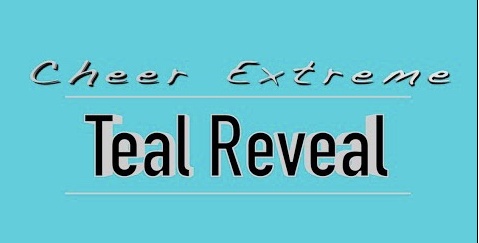 Tuesday May 29th(at the Kernersville Gym)6:00 PM-- Ages 11 and under7:30 PM-- Ages 12 and upTeams revealed, meet and greet Staff and Team Moms!!